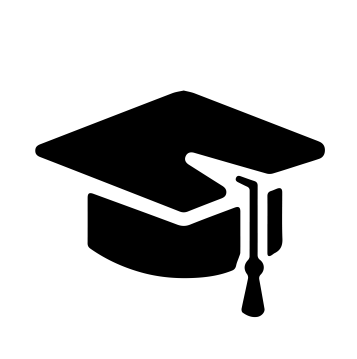 Всероссийский информационно – образовательный портал «Магистр»Веб – адрес сайта: https://magistr-r.ru/СМИ Серия ЭЛ № ФС 77 – 75609 от 19.04.2019г.(РОСКОМНАДЗОР, г. Москва)МОП СФО Сетевое издание «Магистр»ИНН 4205277233 ОГРН 1134205025349Председатель оргкомитета: Ирина Фёдоровна К.ТЛФ. 8-923-606-29-50Е -mail: metodmagistr@mail.ruИОР «Магистр»: Елена Владимировна В.Е -mail: magistr-centr@mail.ruГлавный редактор: Александр Сергеевич В.Е-mail: magistr-centr@magistr-r.ruПриказ №008 от 25.12.2022г.О назначении участников конкурса «Созвездие талантов России»Уважаемые участники, если по каким – либо причинам вы не получили электронные свидетельства в установленный срок (4 дня с момента регистрации), просьба обратиться для выяснения обстоятельств по электронной почте: metodmagistr@mail.ru№УчреждениеФИОРезультат1МКУ ДО « Центр детского творчества» с.ДивноеБуренко Евгения Анатольевна, Коллективная  работа  объединения «Коллаж» I степень (победители)2МКУ ДО « Центр детского творчества» с.ДивноеМироненко Наталья  Анатольевна, Коллективная работа  объединения « Мастерилки»I степень (победители)3МКУ ДО « Центр детского творчества» с.ДивноеКовган Татьяна Николаевна, Шушурин Егор Константинович, Чуприна Егор Витальевич,  Кравцова  Анна Алексеевна, Минко Дарья Михайловна, Омарова Альбина Магомедзагировна, Шкуро Дарья Андреевна, Михайлов Макар Сергеевич, Ткаченко Виктория  Александровна, Муртазалиева Аминат Абдуллаевна, Новикова Арина Артёмовна, Михайлюк Александра Александровна, Дьяченко Мария СергеевнаI степень (победители)